EOC Practice Test #21. 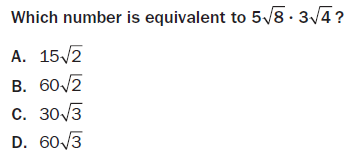 2. 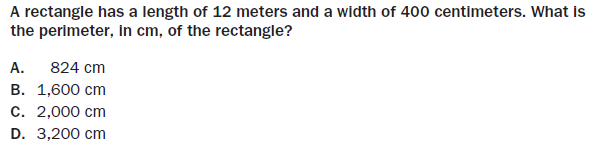 3. 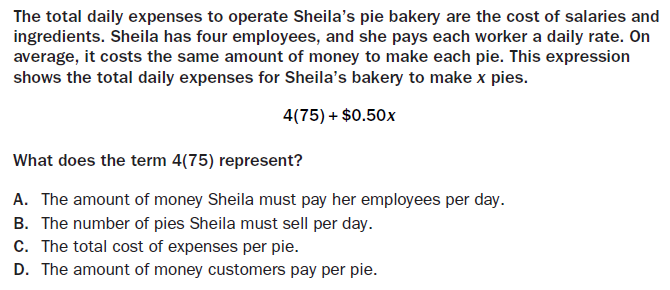 4. 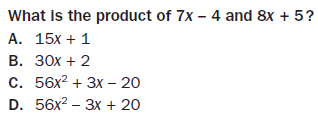 5. 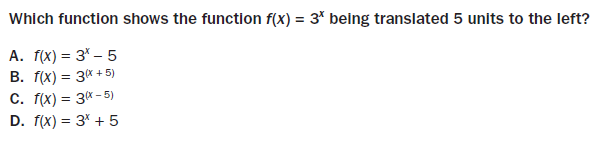 6. 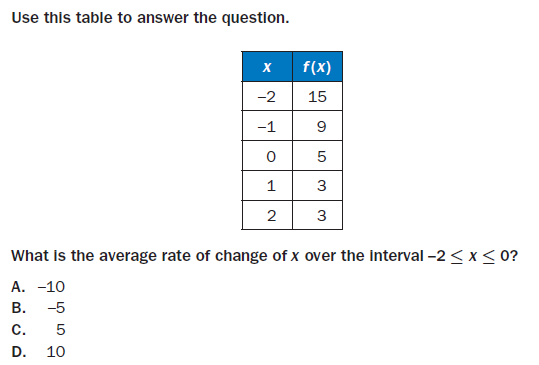 7. 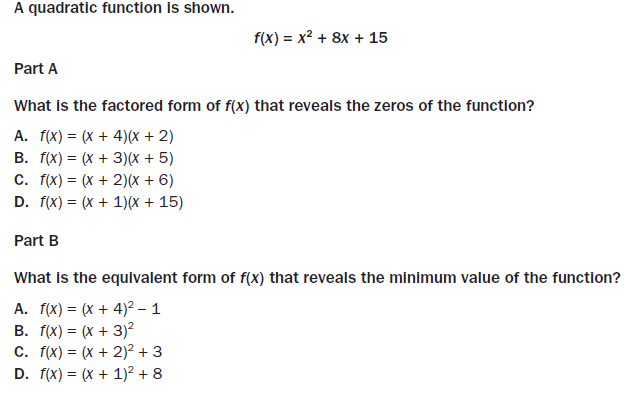 8. 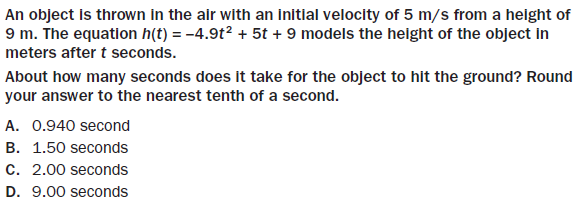 9. 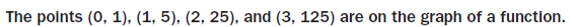 Part A: Why type of function do the points above represent?Part B: Explain how you determined your answer in Part A. 10. 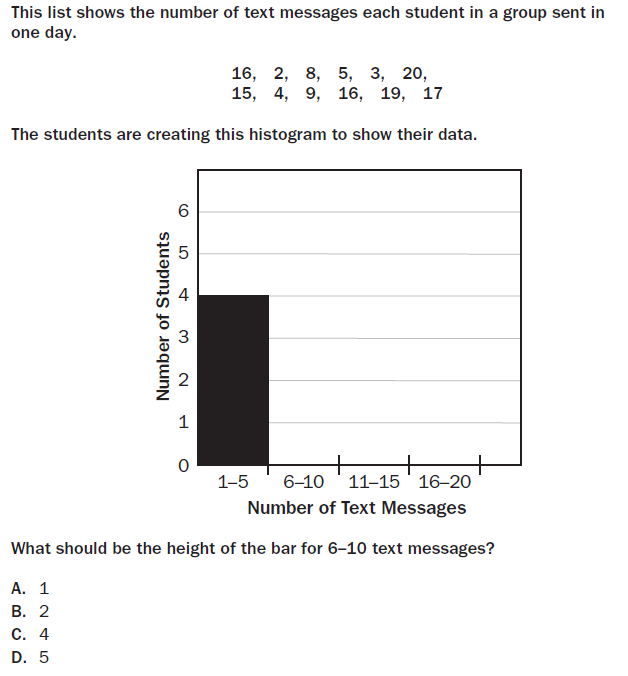 